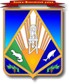 Пояснительная запискак проекту постановления администрации Ханты-Мансийского района «О признании утратившими силу некоторых муниципальных правовых актов Ханты-Мансийского района»(далее-проект постановления)Проект постановления подготовлен в соответствии с Федеральным законом от 11.06.2021 № 170-ФЗ «О внесении изменений в отдельные законодательные акты Российской Федерации в связи с принятием Федерального закона «О государственном контроле (надзоре) и муниципальном контроле в Российской Федерации», который признает утратившими силу с 1 июля 2021 года контроль за соблюдением законодательства в области розничной продажи алкогольной продукции, спиртосодержащей продукции, а также в области торговой деятельности.С целью проведения антикоррупционной экспертизы, проект постановления после согласования будет размещен на официальном сайте администрации района hmrn.ru в разделе «Документы» - «Нормативно-правовые акты администрации района» - «Антикоррупционая экспертиза».Проект не содержит сведения, содержащие государственную и иную охраняемую законом тайну, сведения для служебного пользования, а также сведения, содержащие персональные данные.Утверждённый правовой акт будет опубликован в районной газете «Наш район» и размещён на официальном сайте администрации района.Исполнитель:начальник отдела труда,предпринимательства и потребительского рынкаГубатых Марина Ивановна, тел.: 35-28-38муниципальное образование«Ханты-Мансийский район»Ханты-Мансийский автономный округ – Югра (Тюменская область)КОМИТЕТ ЭКОНОМИЧЕСКОЙ ПОЛИТИКИадминистрации Ханты-Мансийского района628002,  г.Ханты-Мансийск,ул.Гагарина, 214Телефон: 35-27-61, факс: 35-27-62E-mail:econom@hmrn.ru[Номер документа][Дата документа]Председатель комитета ДОКУМЕНТ ПОДПИСАН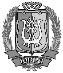 ЭЛЕКТРОННОЙ ПОДПИСЬЮСертификат  [Номер сертификата 1]Владелец [Владелец сертификата 1]Действителен с [ДатаС 1] по [ДатаПо 1] Ю.В. Николаева